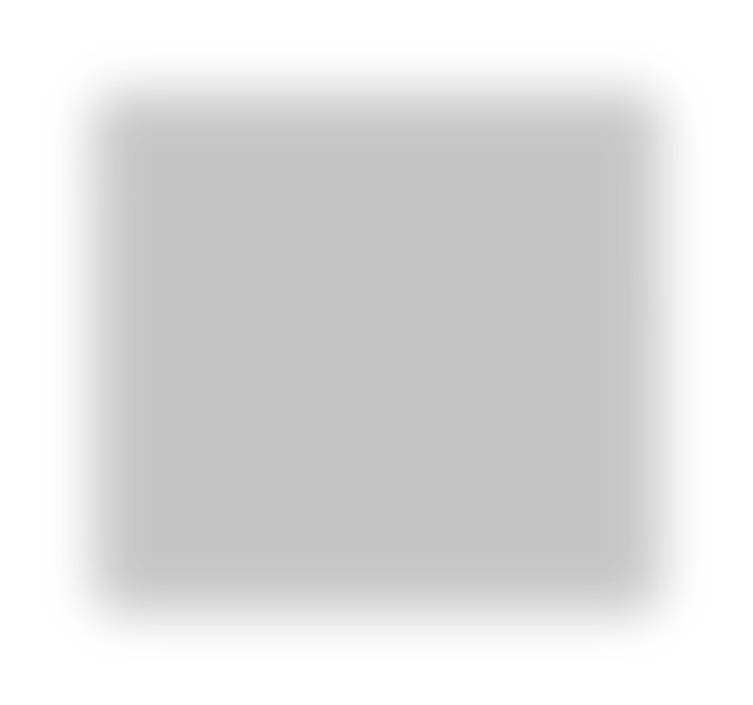 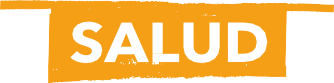 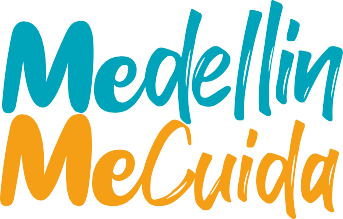 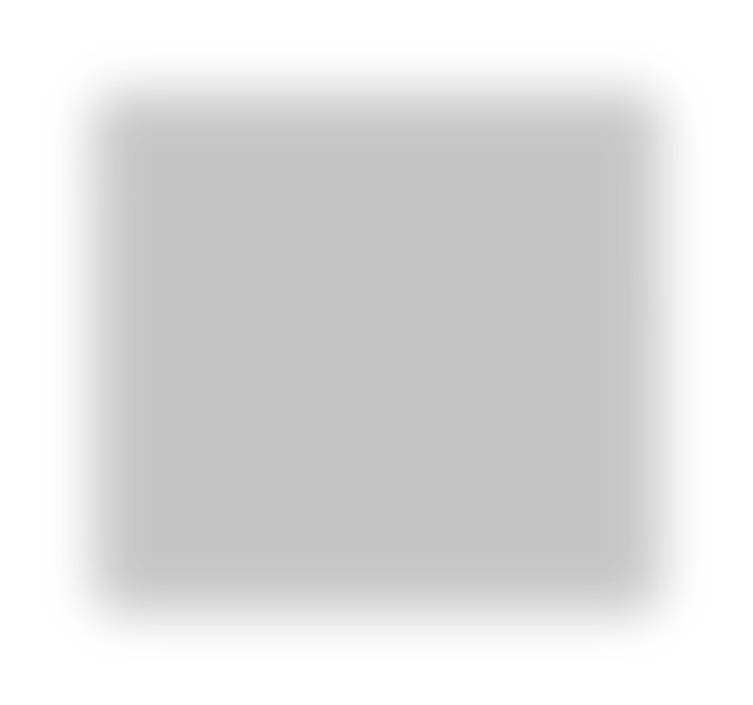 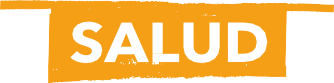 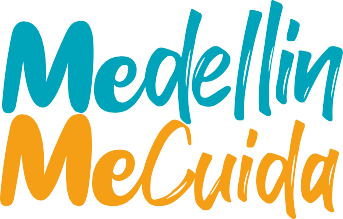 De 8:00 a. m. a 4:00 p. m.De 8:00 a. m. a 4:00 p. m.De 8:00 a. m. a 4:00 p. m.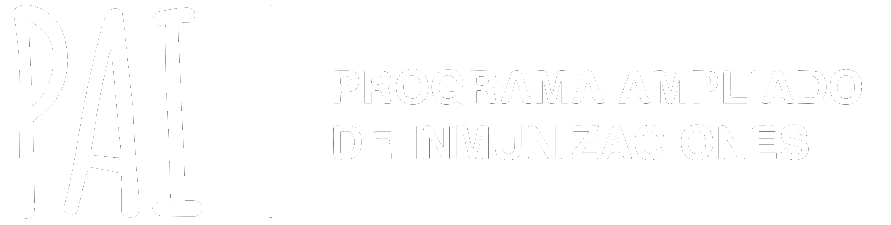 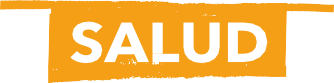 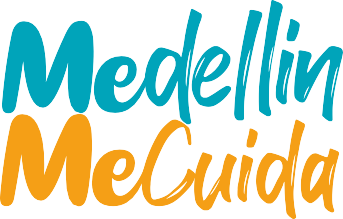 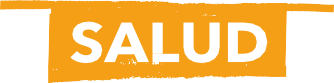 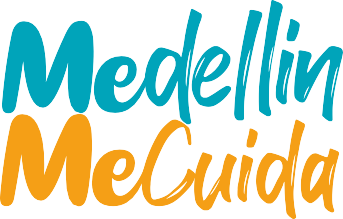 De 8:00 a. m. a 4:00 p. m.De 8:00 a. m. a 4:00 p. m.De 8:00 a. m. a 4:00 p. m.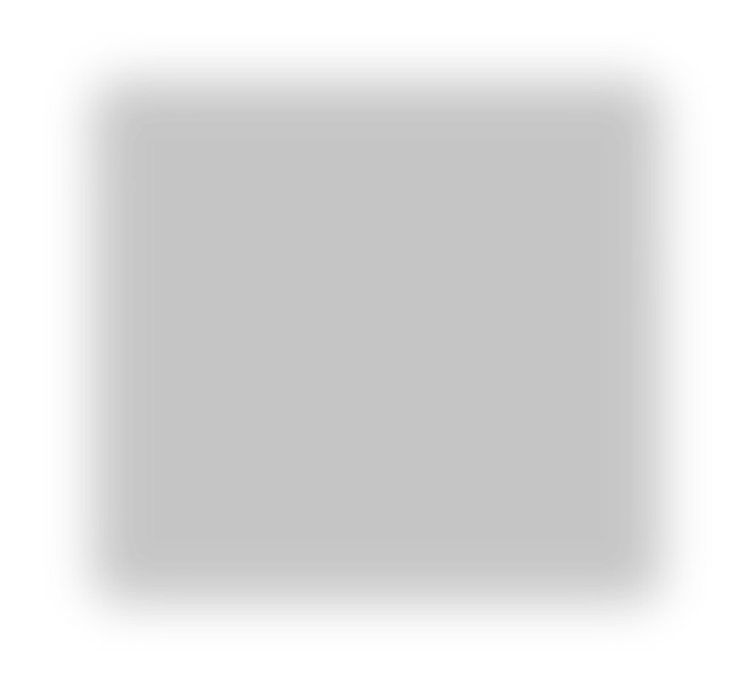 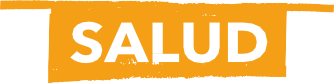 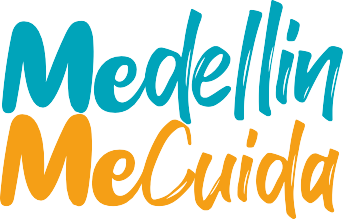 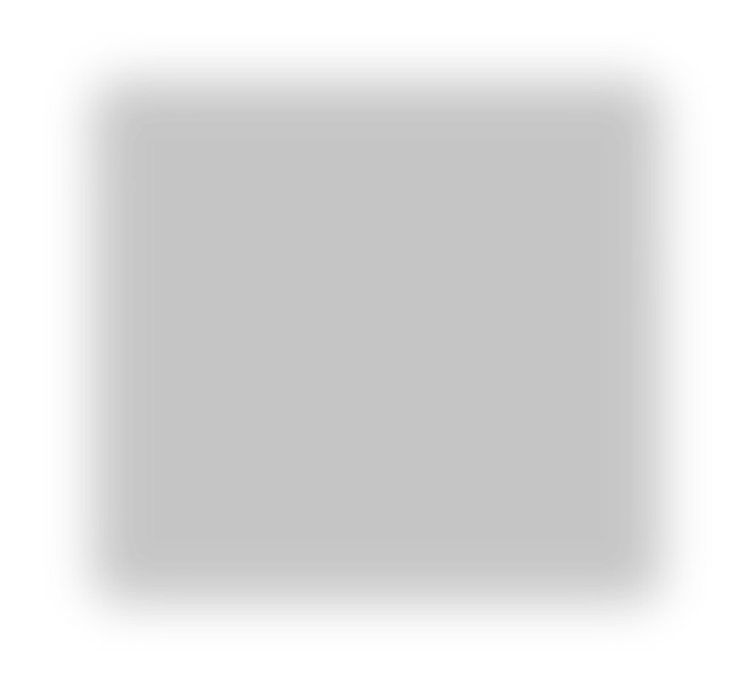 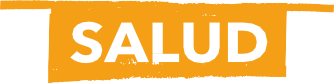 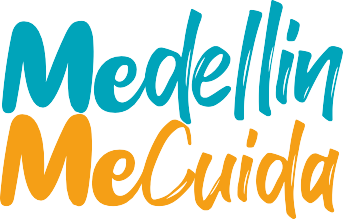 De 8:00 a. m. a 4:00 p. m.De 8:00 a. m. a 4:00 p. m.De 8:00 a. m. a 4:00 p. m.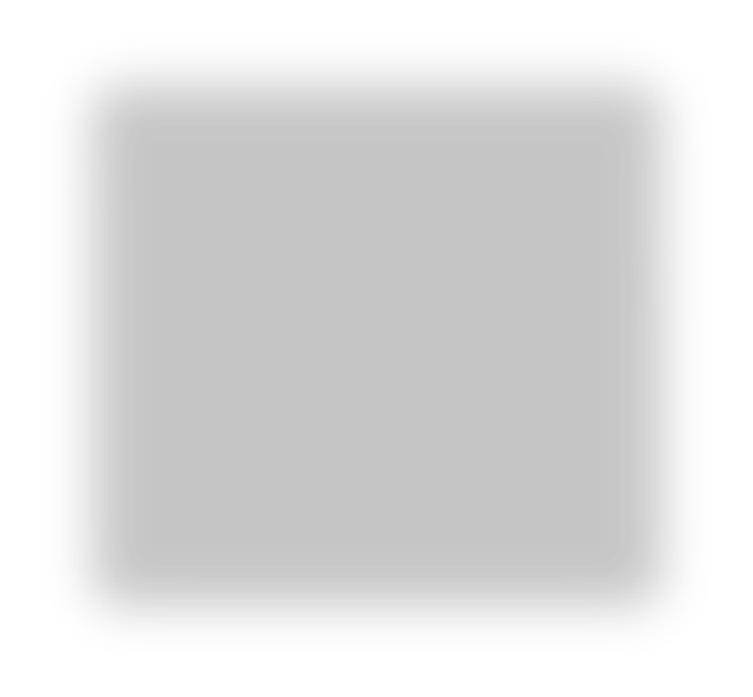 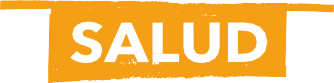 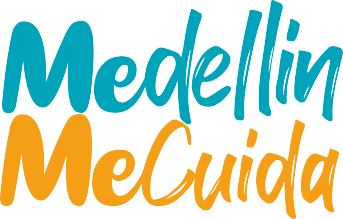 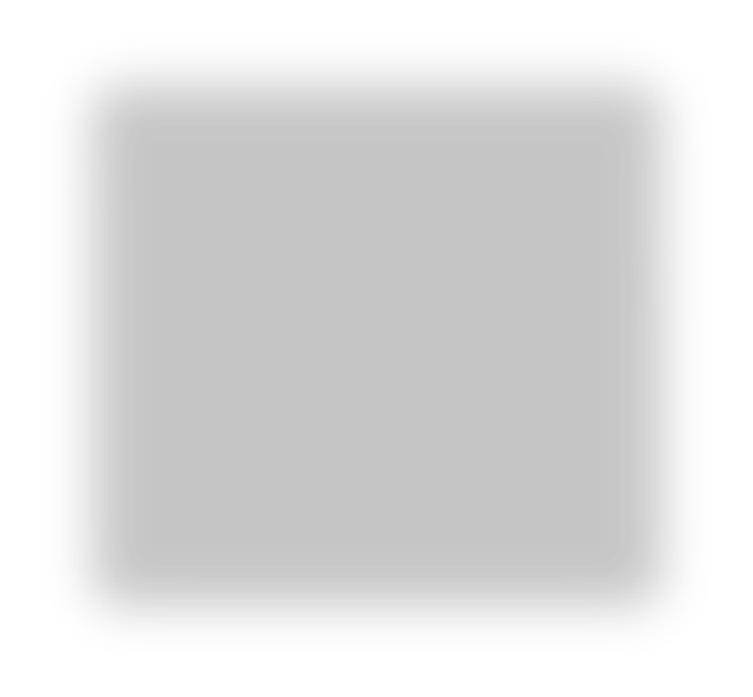 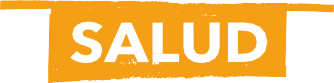 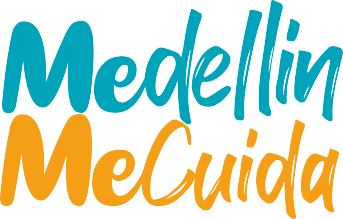 De 8:00 a. m. a 4:00 p. m.INSTITUTO DEL TORAXCll. 57 # 50 A - 37De 8:00 a. m. a 4:00 p. m.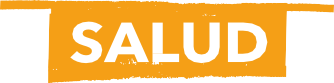 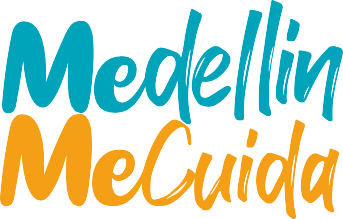 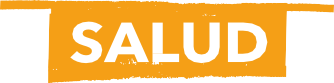 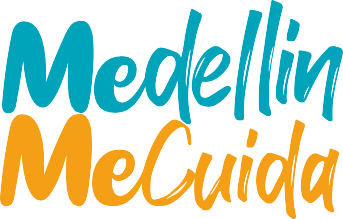 De 8:00 a. m. a 4:00 p. m.De 8:00 a. m. a 4:00 p. m.De 8:00 a. m. a 4:00 p. m.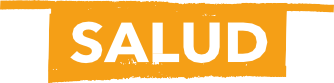 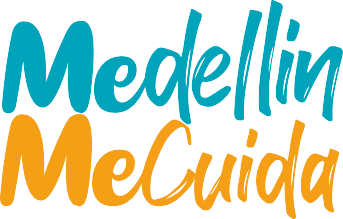 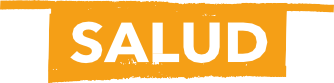 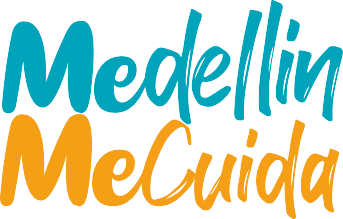 De 8:00 a. m. a 4:00 p. m.De 8:00 a. m. a 4:00 p. m.De 8:00 a. m. a 4:00 p. m.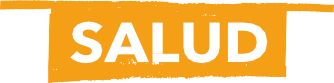 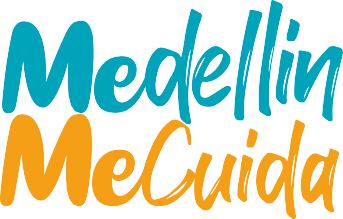 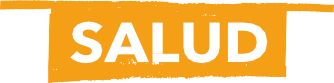 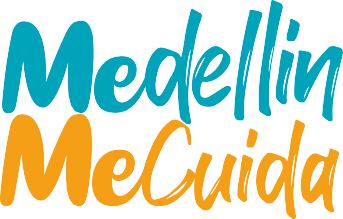 De 8:00 a. m. a 4:00 p. m.De 8:00 a. m. a 4:00 p. m.De 8:00 a. m. a 4:00 p. m.De 8:00 a. m. a 4:00 p. m.